         Application Form for post of Subject Matter Specialist/T6(To be filled by the candidate)Endorsement by the EMPLOYER (for In-Service Applicants)The entries made in the application of Dr./Sh./Smt./ Km...................................................... ..............................................................for the post of …………….............................. ............................ have been duly verified from the records and are found correct.There is no vigilance/disciplinary/criminal case pending against him/her. Whether any Minor/Major penalties under CCS (CCA) rules, 1965 have been imposed during the last ten years on him / her  –     Yes / No.If Yes give details……………………………………………………………………………………Certified that the work and conduct of Dr./Shri/Smt./Km. ......................................................... is above average during the last five years.The gist of AAR/ACR gradings/ratings for the preceding two years is as follows (as per Sl. No. 2.3 of API Score):-             Office File/ Ref. No. ...........................................Signature:           Name:   Designation with office seal      Office Seal								Date:    ------------------------------------------------------------------------------------------------------------------------In service candidate should get the above endorsement signed by his/her present forwarding authority along with the application form or this particular page can be sent separately within 30 days from the last date of receiving of application form.11. Academic Record  (Attach additional pages, if required)13. OTHER QUALIFICATION If yes,  please provide the following details14. Assessment of Domain Knowledge (Publication) Research Publication:(Note: 1.  No Score will be given if references are incomplete              2. UGC Score will be used only for those subjects whose journals are not listed in NAAS list.)15. Other publications16. Experience over and above Essential Qualifications * (Add separate sheet if required, to be annexed at relevant S. No.)17. Experience in Extension/ Research Teamwork/Patent obtained/Technology popularized /Product /Process developed etc.  * (Add separate sheet if required, to be annexed at relevant  Sl. No.) 18.  Award obtained/Training undergone 19. Conferences/ Seminars /Workshops/Symposiums/Training Programmes etc. Organized participated (Attach copies of certificate/proof)Award training undergon/Award received20.	Have you ever been punished during your studies at College/University?: 			(Yes/No)21. 	Have you ever been punished during your service or convicted by a court of law?:		(Yes/No)22.	Were you declared medically unfit or asked to submit your resignation or dismissed?:	(Yes/No)23.	Do you have any case pending against you in any court of law?:				(Yes/No)24. Any other information/qualification relevant to the post applied for:______________________________________________________________________________________________________________________________________________________________________________________________Acharya Natrendra Deva University of Agriculture and Technology, Kumarganj Ayodhya, 224229 UP FORMATE OF SCREENING/ SCRUITNY FOR DIRECT RECRUITMENT OF SUBJECT MATTER SPECIALIST (SMS) IN KVKsSubmit this filled in format of screening / scrutiny along with application formDate Place 										Signature of candidate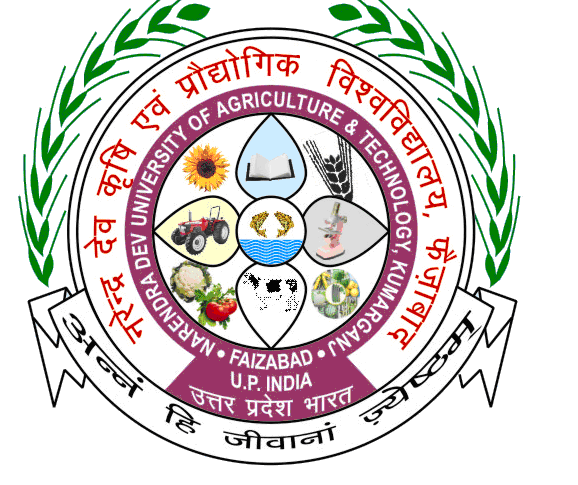 Acharya Narendra Deva University of Agriculture & Technology,Kumarganj, Ayodhya (U.P.)-224 229Please affix latest passport size self-attested photographName of the ApplicantName of the ApplicantName of post applied for   Name of post applied for   DisciplineDisciplineFather’s NameFather’s NameMother’s NameMother’s NameMobile/Telephone No.Mobile/Telephone No.Email IDEmail IDAdvertisement No.   Date of Advt.Serial No. of postLast date for submission of application formName of Issuing BankDD No.Date Amount (Rs)Work experience as Technical level /R.A./SRF/Project Fellow etc.		  1st year2nd yearGrading/Rating by Reporting Officer                           Grading/Rating by Reviewing Officer  1Name (In Capital Letters)First NameFirst NameFirst NameFirst NameMiddle NameMiddle NameSurnameSurname1Name (In Capital Letters)2Date of birthDayDayMonthYearAge as on last date of advertisementAge as on last date of advertisementYearsMonths2Date of birthAge as on last date of advertisementAge as on last date of advertisement3Place of birthCity/VillageCity/VillageCity/VillageCity/VillageStateStateCountryCountry3Place of birth4Mother's Name5Father's Name6AddressCorrespondenceCorrespondenceCorrespondenceCorrespondenceCorrespondencePermanentPermanentPermanent6Address7Nationality 8SexMale/ Female/Transgender: ____________________________________Male/ Female/Transgender: ____________________________________Male/ Female/Transgender: ____________________________________Male/ Female/Transgender: ____________________________________Male/ Female/Transgender: ____________________________________Male/ Female/Transgender: ____________________________________Male/ Female/Transgender: ____________________________________Male/ Female/Transgender: ____________________________________9Community/ Category(Please strike out whichever options are not applicable)Community/ Category(Please strike out whichever options are not applicable)UR/OBC/SC/ST/EWS: _____________________________Proof enclosed (if belongs to Reserved Category): Sl. No of page _________________UR/OBC/SC/ST/EWS: _____________________________Proof enclosed (if belongs to Reserved Category): Sl. No of page _________________UR/OBC/SC/ST/EWS: _____________________________Proof enclosed (if belongs to Reserved Category): Sl. No of page _________________UR/OBC/SC/ST/EWS: _____________________________Proof enclosed (if belongs to Reserved Category): Sl. No of page _________________UR/OBC/SC/ST/EWS: _____________________________Proof enclosed (if belongs to Reserved Category): Sl. No of page _________________UR/OBC/SC/ST/EWS: _____________________________Proof enclosed (if belongs to Reserved Category): Sl. No of page _________________UR/OBC/SC/ST/EWS: _____________________________Proof enclosed (if belongs to Reserved Category): Sl. No of page _________________10Marital statusMarital statusMarried/Unmarried/Divorced: __________________________________If married, name of spouse ________________________________________Married/Unmarried/Divorced: __________________________________If married, name of spouse ________________________________________Married/Unmarried/Divorced: __________________________________If married, name of spouse ________________________________________Married/Unmarried/Divorced: __________________________________If married, name of spouse ________________________________________Married/Unmarried/Divorced: __________________________________If married, name of spouse ________________________________________Married/Unmarried/Divorced: __________________________________If married, name of spouse ________________________________________Married/Unmarried/Divorced: __________________________________If married, name of spouse ________________________________________QUALIFICATIONName of the Board/ UniversityYear passedSubjectDivision/ CGPA(if grading is applicable)% of Marks (pl. indicates equivalent to CGPA also)S. No. of proof of enclosureWeightage givenFor office useQUALIFICATION(a)(b)(c)(d)(e)(f)(g)(h)10th Class 10+2/Higher SecondaryBachelor's degreeMaster's degree12. National Scholarship/Aspire/any others Scholarship at UG, PG level12. National Scholarship/Aspire/any others Scholarship at UG, PG level12. National Scholarship/Aspire/any others Scholarship at UG, PG levelYes/NoName of the Board/ UniversityYearSl. No. of proof of enclosureWeightage givenFor office useJRF at Master’s level /Merit scholarship in ICAR DUJRF at Master’s level /Merit scholarship in ICAR DUJRF at Master’s level /Merit scholarship in ICAR DUSRF/JRF of ICAR/CSIR/UGC /Merit scholarship in ICAR DU other National level fellowship at Ph.D. levelSRF/JRF of ICAR/CSIR/UGC /Merit scholarship in ICAR DU other National level fellowship at Ph.D. levelSRF/JRF of ICAR/CSIR/UGC /Merit scholarship in ICAR DU other National level fellowship at Ph.D. levelGold medal at Graduate levelGold medal at Graduate levelGold medal at Graduate levelGold medal at Post Graduate /Master’s levelGold medal at Post Graduate /Master’s levelGold medal at Post Graduate /Master’s level M.Phil /Ph. D degree  (Regular basis)Date of RegistrationDate of final SubmissionPercentage of Marks/OGPAS.No. of Proof enclosedFor office useAny other (Agri Business/ Computer/ Other DiplomaName of Course/SubjectRoll No.YearSl. No. of Proof of enclosureFor office use03 best research papers (minimum) (Refereed Journals) the details of copies of reprint to be enclosedNote: Research papers published in refereed journals will be considered for allocation of scores according to NAAS/UGC Journal latest rating applicable.03 best research papers (minimum) (Refereed Journals) the details of copies of reprint to be enclosedNote: Research papers published in refereed journals will be considered for allocation of scores according to NAAS/UGC Journal latest rating applicable.03 best research papers (minimum) (Refereed Journals) the details of copies of reprint to be enclosedNote: Research papers published in refereed journals will be considered for allocation of scores according to NAAS/UGC Journal latest rating applicable.03 best research papers (minimum) (Refereed Journals) the details of copies of reprint to be enclosedNote: Research papers published in refereed journals will be considered for allocation of scores according to NAAS/UGC Journal latest rating applicable.03 best research papers (minimum) (Refereed Journals) the details of copies of reprint to be enclosedNote: Research papers published in refereed journals will be considered for allocation of scores according to NAAS/UGC Journal latest rating applicable.Authors,  Year of publication, Title of the paperJournal Name, Volume and  Page No.NAAS/UGC RatingSl. No. of proof of enclosureFor office useCategory of publicationName of publicationAuthorsYear and Number of pagesPublisherS. No. of proof of enclosureBooks/ Practical / Training Manual Books/ Practical / Training Manual Book Chapters / Policy PapersBook Chapters / Policy PapersPopular ArticlesPopular ArticlesBulletins/ Short Communications /pamphletBulletins/ Short Communications /pamphletT.V./Radio talk deliveredT.V./Radio talk deliveredNew papers article/Media coverageNew papers article/Media coverageChronological list of Experience (starting from current position/ employment)Chronological list of Experience (starting from current position/ employment)Chronological list of Experience (starting from current position/ employment)Chronological list of Experience (starting from current position/ employment)Chronological list of Experience (starting from current position/ employment)Chronological list of Experience (starting from current position/ employment)Chronological list of Experience (starting from current position/ employment)Designation Name & address of employer Period of ExperiencePeriod of ExperiencePeriod of ExperienceNature of work/ dutiesSl. No. of proof of enclosureFor Office use Designation Name & address of employer From ToNo. of Years/ Months (As on last date of advertisement)Nature of work/ dutiesSl. No. of proof of enclosureFor Office use (a)(b)(c)(d)(e)(f)(g)(h)ParticularsName of InstitutionNature of workValue generatedSl. No. Proof. enclosedOffice useTechnical level, Research Associate /SRF /Young professional II.Patent obtained /strain developed  /variety Released Technology popularized/ Technology popularized Product /Process /prototype developedTeamworkOthers (if any)International/ NationalName of Award/TrainingAgency/InstitutionYearSl. No. of proof enclosedOffice useConferences/ Seminars /Workshops/Symposiums/Training Programmes etc. OrganizedIn India (No.)Abroad (No.)S.No of Proof enclosedFor office useConferences/ Seminars /Workshops/Symposiums/Training Programmes etc. Organized Conferences/ Seminars /Workshops/Symposiums/Training Programmes etc. participated25. DeclarationI, _______________________________________________ son/daughter of _____________________________________________ hereby declare that all the statements and entries made in this application are true, complete and correct to the best of my knowledge and belief. In the event of any information found false or incorrect or ineligibility being detected before or after the Selection Committee and Board of Management meetings, my candidature/appointment may be cancelled by the University.I have never been convicted or contemplated for any unlawful activity. Signature of the Applicant_________________________________*Name as signed (in BLOCK LETTER)Date: ______________________   *Application not signed by the candidate is liable to be rejectedQUALIFICATION AND EXPERIENCE AS STIPULATED BY UNIVERSITYQUALIFICATION AND EXPERIENCE AS STIPULATED BY UNIVERSITYQUALIFICATION AND EXPERIENCE AS STIPULATED BY UNIVERSITYQUALIFICATION AND EXPERIENCE AS STIPULATED BY UNIVERSITYQUALIFICATION AND EXPERIENCE AS STIPULATED BY UNIVERSITYQUALIFICATION AND EXPERIENCE AS STIPULATED BY UNIVERSITYQUALIFICATION AND EXPERIENCE AS STIPULATED BY UNIVERSITYQUALIFICATION AND EXPERIENCE AS STIPULATED BY UNIVERSITYQUALIFICATION AND EXPERIENCE AS STIPULATED BY UNIVERSITYQUALIFICATION AND EXPERIENCE AS STIPULATED BY UNIVERSITYQUALIFICATION AND EXPERIENCE AS STIPULATED BY UNIVERSITYQUALIFICATION AND EXPERIENCE AS STIPULATED BY UNIVERSITYQUALIFICATION AND EXPERIENCE AS STIPULATED BY UNIVERSITY80 Marks80 Marks1.Academic Records (QUALIFICATIONs)Academic Records (QUALIFICATIONs)Academic Records (QUALIFICATIONs)Academic Records (QUALIFICATIONs)Academic Records (QUALIFICATIONs)TOTAL SCORE 50 MARKSTOTAL SCORE 50 MARKSTOTAL SCORE 50 MARKSTOTAL SCORE 50 MARKSTOTAL SCORE 50 MARKSTOTAL SCORE 50 MARKSTOTAL SCORE 50 MARKSTOTAL SCORE 50 MARKSEvaluated byEvaluated by1.1Examination  MarksMax. Score(35 Marks)Max. Score(35 Marks)Max. Score(35 Marks)Refer Page No Marks obtainedMarks obtainedMarks obtainedMarks obtainedMarks obtainedCandidateScreening CommitteeMatriculation% x 0.06 06 Marks06 Marks06 MarksIntermediate% x 0.0808 Marks08 Marks08 MarksGraduation Level     % x 0.1010 Marks10 Marks10 MarksMasters Level  % x 0.12 12 Marks12 Marks12 Marks1.2National Scholarship /Aspire / any others Scholarship at UG, PG Level National Scholarship /Aspire / any others Scholarship at UG, PG Level National Scholarship /Aspire / any others Scholarship at UG, PG Level National Scholarship /Aspire / any others Scholarship at UG, PG Level National Scholarship /Aspire / any others Scholarship at UG, PG Level Max. Score 10  marksMax. Score 10  marksMax. Score 10  marksMax. Score 10  marksMax. Score 10  marksMax. Score 10  marksMax. Score 10  marksJRF of ICAR/CSIR/UGC at the B.Sc. LevelJRF of ICAR/CSIR/UGC at the B.Sc. LevelJRF of ICAR/CSIR/UGC at the B.Sc. Level2.0  marks  2.0  marks  SRF of ICAR/CSIR/UGC at the M.Sc. LevelSRF of ICAR/CSIR/UGC at the M.Sc. LevelSRF of ICAR/CSIR/UGC at the M.Sc. Level2.5  marks     2.5  marks     Gold medal at the Graduate levelGold medal at the Graduate levelGold medal at the Graduate level3.5 marks     3.5 marks     Gold medal at Masters level Gold medal at Masters level Gold medal at Masters level 4.0 marks     4.0 marks     1.3OTHER QUALIFICATION OTHER QUALIFICATION OTHER QUALIFICATION Max. Score 05 marksMax. Score 05 marksMax. Score 05 marksMax. Score 05 marksMax. Score 05 marksMax. Score 05 marksMax. Score 05 marks2.ASSESSMENT OF DOMAIN KNOWLEDGE (Publication, Experience, Awards, Trainings etc. ) ASSESSMENT OF DOMAIN KNOWLEDGE (Publication, Experience, Awards, Trainings etc. ) ASSESSMENT OF DOMAIN KNOWLEDGE (Publication, Experience, Awards, Trainings etc. ) ASSESSMENT OF DOMAIN KNOWLEDGE (Publication, Experience, Awards, Trainings etc. ) ASSESSMENT OF DOMAIN KNOWLEDGE (Publication, Experience, Awards, Trainings etc. ) ASSESSMENT OF DOMAIN KNOWLEDGE (Publication, Experience, Awards, Trainings etc. ) ASSESSMENT OF DOMAIN KNOWLEDGE (Publication, Experience, Awards, Trainings etc. ) ASSESSMENT OF DOMAIN KNOWLEDGE (Publication, Experience, Awards, Trainings etc. ) TOTAL SCORE 30 MARKSTOTAL SCORE 30 MARKSTOTAL SCORE 30 MARKSTOTAL SCORE 30 MARKS2.1 Research Publications (100 %  Marks to the 1st Author & 75 %  Marks to associated / 2nd Authors) Research Publications (100 %  Marks to the 1st Author & 75 %  Marks to associated / 2nd Authors) Research Publications (100 %  Marks to the 1st Author & 75 %  Marks to associated / 2nd Authors) Research Publications (100 %  Marks to the 1st Author & 75 %  Marks to associated / 2nd Authors)Max. Score 5 marksMax. Score 5 marksMax. Score 5 marksMax. Score 5 marksMax. Score 5 marksMax. Score 5 marksMax. Score 5 marksMax. Score 5 marks2..2Other PublicationOther PublicationOther PublicationOther PublicationMax. Score 10 marksMax. Score 10 marksMax. Score 10 marksMax. Score 10 marksMax. Score 10 marksMax. Score 10 marksMax. Score 10 marksMax. Score 10 marks2.3Experience in Extension / Research  over and above essential qualification Experience in Extension / Research  over and above essential qualification Experience in Extension / Research  over and above essential qualification Experience in Extension / Research  over and above essential qualification Max. Score 10 marksMax. Score 10 marksMax. Score 10 marksMax. Score 10 marksMax. Score 10 marksMax. Score 10 marksMax. Score 10 marksMax. Score 10 marksExperience of working (either with SAU/ Deemed/ Central Univ. OR with ICAR /CSIR /ICMR institutions). Experience of working (either with SAU/ Deemed/ Central Univ. OR with ICAR /CSIR /ICMR institutions). Experience of working (either with SAU/ Deemed/ Central Univ. OR with ICAR /CSIR /ICMR institutions). Experience of working (either with SAU/ Deemed/ Central Univ. OR with ICAR /CSIR /ICMR institutions). 2.4Awards obtained and Trainings undergoneAwards obtained and Trainings undergoneAwards obtained and Trainings undergoneAwards obtained and Trainings undergoneMax. Score 5 marksMax. Score 5 marksMax. Score 5 marksMax. Score 5 marksMax. Score 5 marksMax. Score 5 marksMax. Score 5 marksMax. Score 5 marks2.4.1Awards obtained (Awards of ICAR /CSIR/ UGC/ DST, Young Scientist Award/ Medal of recognized National Academics & CST (UP)Awards obtained (Awards of ICAR /CSIR/ UGC/ DST, Young Scientist Award/ Medal of recognized National Academics & CST (UP)Awards obtained (Awards of ICAR /CSIR/ UGC/ DST, Young Scientist Award/ Medal of recognized National Academics & CST (UP)3 marks     3 marks     3 marks     2.4.2Trainings  undergone(Trainings of SAU/ Deemed/ Central Univ. /ICAR /CSIR /ICMR institutes would be considered).Trainings  undergone(Trainings of SAU/ Deemed/ Central Univ. /ICAR /CSIR /ICMR institutes would be considered).Trainings  undergone(Trainings of SAU/ Deemed/ Central Univ. /ICAR /CSIR /ICMR institutes would be considered).2 marks    2 marks    2 marks    2.5International / National level Conference / Seminar / Symposium papers presented / publication International / National level Conference / Seminar / Symposium papers presented / publication International / National level Conference / Seminar / Symposium papers presented / publication International / National level Conference / Seminar / Symposium papers presented / publication Max. Score 3 marks Max. Score 3 marks Max. Score 3 marks Max. Score 3 marks Max. Score 3 marks Max. Score 3 marks Max. Score 3 marks Max. Score 3 marks Academic Records Sub-totalAcademic Records Sub-totalAcademic Records Sub-totalAcademic Records Sub-totalAcademic Records Sub-totalAcademic Records Sub-totalAcademic Records Sub-totalAcademic Records Sub-totalAcademic Records Sub-total80 Marks80 Marks80 Marks3Written TestWritten TestWritten TestWritten TestWritten TestWritten TestWritten TestWritten TestWritten Test40 Marks40 Marks40 MarksShort listing of candidate will be done on the basis of score obtained in Academic records and written test Short listing of candidate will be done on the basis of score obtained in Academic records and written test Short listing of candidate will be done on the basis of score obtained in Academic records and written test Short listing of candidate will be done on the basis of score obtained in Academic records and written test Short listing of candidate will be done on the basis of score obtained in Academic records and written test Short listing of candidate will be done on the basis of score obtained in Academic records and written test Short listing of candidate will be done on the basis of score obtained in Academic records and written test Short listing of candidate will be done on the basis of score obtained in Academic records and written test Short listing of candidate will be done on the basis of score obtained in Academic records and written test 120 (80+40)120 (80+40)120 (80+40)4PresentationPresentationPresentationPresentationPresentationPresentationPresentationPresentationPresentation20 Marks20 Marks20 Marks5Interview.Interview.Interview.Interview.Interview.Interview.Interview.Interview.Interview.10 Marks10 Marks10 MarksGrand TotalGrand TotalGrand TotalGrand TotalGrand TotalGrand TotalGrand TotalGrand TotalGrand Total150 Marks150 Marks150 Marks